FörfrågningsunderlagUpphandling av leverantör för
byggnation av fibernät, kommunikationsoperatör, samt försäljning efter färdigställandeGärdala Bredband ekonomisk föreningSyftet med detta dokument är att ge leverantörer ett anbudsunderlag för att inkomma med en offert gällande Tillhandahållande av bredbandsnät (bestående av markentreprenad och systemleverans för byggande och ägande av ett passivt fiberoptiskt bredbandsnät, aktiv utrustning, grossisttillträde till nätet, tjänsteleverans till medlemmarna samt drift och underhåll av samtliga ingående delar) för nedan nämnda Fiberförening. Detta underlag och offerten kommer att vara en del av avtalet mellan Fiberföreningen och utvald leverantör.AllmäntBeställareGärdala Bredband ekonomisk förening
Organisationsnummer: 769628-0887Gärdala Bredband
c/o Göran Jacobsson
Gärdala Ekkullen
590 46 RimforsaTelefon: 013-43095, 072-7043095E-postadress: jacobsson.ekkullen@telia.comKontaktpersonErik Johansson
Gärdala Björktomta
590 46 RimforsaTelefon: 013-43088, 070-2992952E-postadress: erik@ejohansson.seIntresseanmälan och frågorIntresse för denna offertförfrågan anmäls via e-post: erik@ejohansson.se. Eventuella frågor angående denna offertförfrågan ställs och besvaras enbart via e-post. Samtliga inkomna frågeställningar och svar skickas till alla som via e-post anmält sitt intresse för upphandlingen. Frågor inkomna till ovanstående e-postadress senare än 2015-09-17 kommer inte att besvarasAnbudslämnandeSkriftligt anbud i ett original jämte en kopia, ska vara Gärdala Bredband ekonomisk förening, att. Göran Jacobsson, Gärdala Ekkullen, 590 46 Rimforsa tillhanda, i ett slutet kuvert, märkt ”Totalentreprenad för passivt fibernät”, senast nedan angivna anbudsdag. Anbudet ska vara undertecknat av behörig företrädare för anbudsgivaren.Inlämnat anbud ska redovisa efterfrågade produkter och beskriva tjänsterna samt bör följa förfrågningsunderlagets struktur.Sista anbudsdag2015-09-24Anbudets giltighetAnbudet ska vara giltigt 2 månader, från sista anbudsdag.KalendariumAnnonsering:				2015-08-18Sista dag för att ställa frågor:		2015-09-17Sista dag för att lämna anbud	:	2015-09-24SpråkAnbudet ska i sin helhet vara avfattat på svenska språket.Ersättning för anbudsgivningErsättning för anbudsgivning lämnas inte.Bakgrund, förutsättningar, omfattning och villkorBakgrundI Linköping kommuns södra del (Vårdnäs socken) och Kinda kommuns norra del (Tjärstad socken) har Fiberförening Gärdala Bredband ekonomisk förening (hädanefter ”Föreningen”) bildats med avsikt att möjliggöra bredbandsanslutning till samtliga intresserade fastigheter i beskrivet geografiskt område (se bilaga 1). Föreningen önskar nu få in anbud på Tillhandahållande av bredbandsnät, dvs byggande och ägande av nätet samt leverans av bredbandstjänster i nätet. Utvald leverantör kommer att äga passivt och aktivt nät samt ansvara för leverans av grossisttillträde och bredbandstjänster såsom Internet, TV och telefoni liksom underhåll och felavhjälpning på nätet. Området ingår i Gärdala telestationsområde. Fastighetsbeståndet fördelar sig på:50 permanenta fastigheter 46 fritidsfastigheterAv dessa fastigheter har dryga 50% i dagsläget visat intresse för anslutning till nätet (utmärkta med kryss i bilaga 1) och är medlemmar i Föreningen.Det passiva fibernätet ska vara dimensionerat för 110 procent av anslutna fastigheter så att nyanslutning kan ske vid nybyggnation inom området. En närmare specifikation om detta finns i punkt 4.1 nedan.Ytterligare information om Föreningen och området finns på Föreningens hemsida: http://bredband.gardala.se/FörutsättningarDet kontrakt, som kommer att skrivas, är giltigt endast under förutsättning att Föreningen beviljas sökta kanalisationsbidrag.Anbudets omfattningUpphandlingen omfattar ett komplett nät inklusive kommunikationsoperatörsåtagande vilket innebär att anbudsgivaren etablerar både ett passivt nät och ett aktivt nät. Detta avser slutlig projektering, kanalisation, fiberkabel, brunnar, nodhus samt sådan strömförsörjd utrustning i form av switchar, routrar, servrar, transmissionsutrustning, övervakningssystem m.m. som krävs för att få ett fungerande kommunikationsnät för tillhandahållande av Bredbandstjänster. Föreningen komer att vara ägare av nätet under byggnationen men en försäljning skall genomföras redan från dag 1 när nätet är färdigställt. Föreningen vill alltså här konkurrensutsätta ett övertagande av fibernätet redan nu före färdigställd byggnation. Totalentreprenören och/eller partner till totalentreprenören ska erbjudas att överta nätet mot det att totalenreprenören/partner åtar sig att sköta framtida löpande drift och underhåll.Intäkterna från försäljningen hanteras av totalentreprenören och avräknas då från det Föreningen ska faktureras. Alternativt har byggnationssumman sänkts med motsvarande summa som totalentreprenören bedömer som nätets verkliga värde vid färdigställande, dock med hänsysn taget till framtida kostnader för drift.Anbudsgivaren ska dessutom tillhandahålla en öppen och konkurrensneutral tjänsteplattform, samt teckna avtal med tjänsteleverantörer för tjänster inom, internet, telefoni och TV. Anbudsgivaren har ett helhetsansvar för att både det passiva och det aktiva nätet driftas, underhålls och repareras på ett fackmannamässigt sätt, att ny utrustning vid behov installeras i det aktiva nätet och för att nya tjänsteleverantörer kan ansluta sig till tjänsteplattformen. Anbudsgivaren ansvarar också för att det lokala nätet ansluts till ett överliggande nät som kan förse det lokala nätet med tjänster.Villkor som fiberföreningen måste visa och genomföra i denna upphandling.Bredbandet ska kunna användas samtidigt av flera operatörer.Projektet får inte gynna någon särskild teknik- eller nätplattformBefintlig infrastruktur ska användas i den utsträckning som det är möjligt, om detta inte leder till att befintliga dominerande aktörer gynnas.Tredjepartsoperatörer ska beviljas grossisttillträde till bredbandet på ett icke-diskriminerande sätt i enlighet med vad som sägs Landsbygdsprogrammet 2014 – 2020. Kanalisationstillträde ska vara utan tidsbegränsning.Priset för sådant grosstillträde som avses i punkten 4 ovan ska grundas på de grossistpriser som allmänt gäller för jämförbara tjänster.Pris, tid för färdigställande m.m.Prissättning i tjänstepaketetAnbudsgivaren ska redovisa en sammanställning över dagsaktuella tjänster och priser uppdelat per tjänsteleverantör som ingår i Anbudsgivarens utbud gentemot fiberföreningen. Ett totalpris för ett triple play abonnemang bestående av 100/100 Mbit/s bredband, telefoni samt ett TV-paket med ca 20 kanaler kommer att utvärderas. Priset ska vara inklusive startavgifter, ev porteringsavgifter etc. Pris för anslutning av nytillkomna abonnenter ska redovisas.Prissättning i grossistutbudetAnbudsgivaren ska redovisa en sammanställning över dagsaktuella tjänster och priser som ingår i Anbudsgivarens utbud gällande grossisttjänster. I utbudet ska kanalisationstillträde, svartfiber, kapacitet och bitström ingå. Prissättningen ska motsvara vad som på marknaden tillhandahålls i mer konkurrensutsatta områden. Tillkommande och avgående kostnader Föreningens insats är förutom kapital medlemmarnas dagsverke. Finns det eventuellt arbete som kan utförs av Föreningen innan idriftsättning som minskar kostnaderna för föreningens medlemmar får det gärna redovisas i anbudet.Entreprenören ska ange hur mycket som tillkommer respektive avgår för ändringar i antalet anslutningar.Tid för färdigställandeInstallationen ska i sin helhet vara klar för idriftsättning inom överenskommen tid efter byggstart.BesiktningFöreningen kan komma att anlita en av anbudsgivaren oberoende besiktningsman för slutbesiktning och kontroll av att arbetet är professionellt utfört. BetalningsplanDebitering av föreningen och förenings medlemmar, för tjänster, får starta först efter att Föreningen godkänt slutbesiktningen. Allmänna bestämmelserABT06 gäller för hela entreprenaden.Krav på anbudsgivarenKrav på passivt och aktivt nät samt tjänsteplattformSkakrav Följande skakrav ska uppfyllas i anbudet och ingå i offererade priser:Anbudsgivaren ska bygga, äga och driva ett passivt nät. I detta ingår projektering, kanalisation, fiber, brunnar och nodhus.Anbudsgivaren ska själv ta kontakter med Trafikverket, Telia, Eon, Vattenfall, Sv kyrkan och andra med markanspråk eller tillståndsgivning i syfte att inhämta erforderliga tillstånd för genomförandet av nedläggningen av fiberkanalisationen.Anbudsgivaren ska säkerställa att ett samråd sker med Länsstyrelsen kring kultur, miljö, vatten och naturfrågor som kan behöva belysas i projekteringen.Förläggningen kommer att ske utom tätort i blandade markförhållanden som skogsmark, åkermark, beteshagar samt i och utefter vägar med ett maxdjup om 90 cm. Hänsyn ska tas till dränering i åkermark. Markägaren kan komma att påverka exakt dragning och kanalisationsdjupet. Schaktningsdjup ska vara minst 60 cm på allmän mark och 20-30 cm på egen tomt. Varningsnät förläggs 20 cm över fiberslangen.All förläggning ska klara kraven enligt Svensk Energi EBR KJ 41 eller Skanovas guidelines. Dessa är godkända som regelverk att förlägga kanalisation och bygga nätet ifrån. Även Svenska stadsnätsföreningen, Ssnf – ”Robusta nät” och ”Robusta Noder” (senaste utgåva) är godkända regelverk.Fibernätet ska dimensioneras för 100 procent av anslutna fastigheter. Utöver detta ska det vara 10 procent överkapacitet vid varje fördelningspunkt (brunn eller skåp) dock minst 4 fiber.Varje anslutning ska ha ett fiberpar framdraget till sig.Anbudsgivaren ska säkerställa att nätet skrivs in i Ledningskollen.Anbudsgivaren ska kunna redovisa fullständig dokumentation av nätet efter slutförd entreprenad.Anbudsgivaren ansvarar för grossisttillträdet gällande kanalisation och svartfiber. Öppenhet i kanalisationen innebär att alla som önskar ska kunna hyra utrymme i rör, nodhus och andra gemensamma utrymmen som behövs för att kunna installera egen utrustning. Öppenhet i svartfibern innebär att alla som vill ska kunna hyra svartfiber som inte används. Grossisttillträdet till kanalisation är utan tidsbegränsning och villkoren för grossisttillträdet för svartfiber ska gälla i sju (7) år.Anbudsgivaren ska bygga, äga och driva ett aktivt nät på sitt passiva nät. Detta avser sådan strömförsörjd utrustning i form av switchar, routrar, servrar, transmissionsutrustning, övervakningssystem m.m. som krävs för att få ett fungerande kommunikationsnät för tillhandahållande av Bredbandstjänster.Anbudsgivaren ska äga och ansvara för den aktiva utrustningen och för öppenheten i denna. Utrustningen skapar signalen i nätet som överför data, signalen kallas också för bitström eller kapacitet. Öppenhet på den här nivån innebär att alla som önskar komma in i nätet för att leverera sina tjänster till abonnenter i nätet, via den signal som skapas av den aktiva utrustningen, ska kunna göra det. Öppenhet gällande grossisttillträde på aktiv nivå gäller i sju (7) år från den dag då nätet driftsattes.Anbudsgivaren ska hålla priserna på sådana grossisttillträden som avses ovan i nivå med de grossistpriser som allmänt gäller i mer konkurrensutsatta områden.Anbudsgivaren ska, om tvist skulle uppstå kring villkoren för grossisttillträde och prissättning, acceptera att Post & Telestyrelsen, från tid till annan, reglerar prissättning och tillgänglighet.Anbudsgivaren ska tillsammans med sina tjänsteleverantörer kunna erbjuda samtliga medlemmar i föreningen tjänster inom Internet, telefoni och TV. Anbudsgivaren har ett helhetsansvar för att ny utrustning vid behov installeras i det aktiva nätet och för att nya tjänsteleverantörer kan ansluta sig till tjänsteplattformen.Lokala tjänsteleverantörer inom kommunen ska kunna anslutas på samma villkor som nationella leverantörer och ska hanteras icke diskriminerande.Anbudsgivaren ska stå för all drift och underhåll av det aktiva nätet och tjänsteplattformen.Anbudsgivaren ska under hela avtalstiden tillhandahålla ett tjänsteutbud som beträffande innehåll, slutkundspriser och mångfald minst motsvarar vad som på marknaden tillhandahålls på liknande öppna tjänsteplattformar i mer konkurrensutsatta områden.Tillsammans med Föreningen åstadkomma en skriftlig leveransplan för Anbudsgivarens åtagande som godkänns av bägge parter innan leveransen påbörjas.Levereransen ska ske i rätt tid och följa gemensamt fastlagt tidplan. Vite utgår med etappens samlade hushållsintäkt för en månad per påbörjad förseningsvecka, efter i tidplanen avtalad dag för driftsättning.Anbudsgivaren ska kunna särredovisa bidragsgrundande kostnader.I utbudet ska det finnas möjlighet att beställa 1Gbit/s bredbandstjänst Anbudsgivaren ska genomföra sitt uppdrag på ett professionellt och fackmannamässigt sätt.Ovanstående skakrav samt punkt 6.1 ska vid tolkning av ett avtal mellan parterna gälla före formuleringar av motsvarande punkter i leverantörens anbud och i avtalet.Anbudsgivaren ska redovisa svar på nedanstående frågor i anbudet: Vilka tjänster finns i den öppna tjänsteplattformen vid tidpunkten för förfrågan?Vilka tjänster är på väg in i den öppna tjänsteplattformen det närmaste året?Hur kommer tjänsteutbudet (tjänsteleverantörer och tjänster) att se ut gentemot hushåll?Hur kommer tjänsteutbudet (tjänsteleverantörer och tjänster) att se ut gentemot företag?Anbudsgivarens möjlighet att erbjuda fast IP-adress gentemot hushåll respektive företagskunder.Anbudsgivarens sätt att hantera IPv6. Den nya adressrymden för offentliga IP-adresser.Redovisa vem som blir Anbudsgivarens projektledare, med namn, epost och mobilnummer.Batteribackup för det aktiva nätet bör finnas för minst 8 timmars strömavbrott i noderna.Dokumentationen ska bevaras av leverantören till dess Föreningen beslutar annat, dock längst 10 år utan särskilt avtal.Tidplan från byggstart.Möjlig byggstart.Hur befintlig kanalisation mellan transformationsstationerna i området (t.ex. under järnvägen) kan nyttjas.HuvudnodenHuvudnoden ska placeras i en byggnad centralt placerad i närheten av avlämningspunkten till det överliggande nätet, troligtvis nära en befintlig telestation. Till anbudsgivarens ansvar för det passiva nätet hör termineringen av ingående fiberkablar och fibrer. Anbudsgivaren ansvarar också för elektrisk anslutning och elförbrukning. Installation av aktiv utrustning, elektrisk inkoppling, batteribackup e t c och inkoppling av rätt abonnent på rätt tjänst ska ske på ett professionellt och fackmannamässigt sätt vid den tidpunkt man i leveransplanen kommit överens om.AbonnentnodernaI Anbudsgivarens åtagande ingår också att leverera och montera fiberkonvertrar. I det passiva nätet ska ingå ett skåp/box där abonnentutrustning och batteribackup installeras per ansluten fastighet. Abonnenten står själv för elanslutningen och eventuell batteribackup. Aktiv kundutrustning för TV, telefoni och internet ska överlämnas med komplett instruktion till föreningens medlemmar. Utvärderade kravAnbudsgivaren ska i anbudet ange företagets erfarenhet och kapacitet för anläggning av passivt och aktivt nät. Denna erfarenhet, kapacitet och kompetens utvärderas.De servicevillkor och inställelsetider som gäller för tjänsteplattformen och det aktiva öppna nätet gentemot föreningen ska beskrivas. D v s vilken grundnivå finns, när och hur är helpdesken öppen för fiberföreningens medlemmar, vilka valbara övriga servicenivåer finns och vilka åtgärdstider gäller. Detta krav utvärderas.Anbudsgivaren ska tillhandahålla en portal där kunderna på ett enkelt sätt kan hitta information om slutkundspriser och tjänsteinnehåll från respektive tjänsteleverantör. Och vilka tjänster som finns tillgängliga vid anbudets inlämnande. Det bör vidare finnas möjlighet till självaktivering av tjänster för kunder anslutna till nätet. Ovanstående bedöms och utvärderas.Antalet tillgängliga tjänsteleverantörer från start utvärderas. Finns stora, nationella, från kommunikationsoperatören oberoende tjänsteleverantörer med, värderas detta högre än om huvudsakligen varumärken från kommunikationsoperatörens egen koncern finns med.Anbudsgivaren ska delta aktivt genom utpekade resurser på medlemsmöten med information om den öppna tjänsteplattformen, de olika tjänsteutbuden och om hur nät ska byggas inom respektive medlems fastighet. Upplevd samarbetsförmåga bedöms och utvärderas.Abonnenter som så önskar ska inte behöva koppla upp alla tjänster vid uppstarten utan ska ha möjlighet att köpa fler tjänster under hela avtalstiden. Likaså har föreningen medlemmar som är delårsboende som önskar hyra tjänster endast under vissa perioder av året. Beskriv dessa möjligheter. Svaren bedöms och utvärderas.Grossisterbjudandet gentemot övriga operatörer och marknad ska beskrivas. D v s vilka tjänster erbjuds, prisstrukturer, prisnivå. Detta krav utvärderas.Referenser på tidigare uppdrag utvärderas.Den samlade bilden av leverans enligt specifikation i avsnitt 4.1.1 utvärderas.Begränsningar i utbyggnadenDe fastigheter, som inte har anmält intresse av att vara med i föreningen, kan räknas bort. Emellertid ska överdimensioneringen i spridningsnätet uppfylla kraven i punkt 4.1.1. Befinner sig en fastighet, som inte ska kopplas in, i närheten av spridningsnätet tappas ett rör av vid tomtgränsen för eventuellt framtida bruk.Anbudsgivarens affärsmodellAffärsmodellen ska beskrivas. Hur går penningströmmarna mellan kommunikationsoperatör, tjänsteleverantörer, föreningen, dess medlemmar och övriga spelare? Ange även prisnivåer som berör föreningen och dess medlemmar.ReferenserAnbudsgivaren ska ha utfört minst tre uppdrag omfattande liknande projekt under de senaste tre åren. Med liknande projekt avses uppdrag som innefattar Anbudsgivaresåtagande, nätbyggande samt tjänsteleverans till föreningar. Erfarenheten ska visas genom en förteckning över relevanta uppdrag hos minst tre referenskunder, vilken ska bifogas anbudet. I de fall anbudsgivaren avser att använda underentreprenörer kan referenser avse underentreprenörs referenser i relevanta delar. För underentreprenörer ansvarar anbudsgivaren som för eget arbete. Referenser utvärderas.Förteckningen ska innehålla följande information:-	Företag, namn och adress-	Kontaktperson, verksamhetsplats, adress och telefon-	Avtalsperiod-	Kort beskrivning av uppdragetFörsäkringarAnbudsgivaren ska ha erforderligt försäkringsskydd för uppdragets utförande.Allmänna kravAnbudsgivaren ska ha fullgjort lagstadgade skyldigheter avseende registreringar och betalningar för sociala avgifter och skatter. I de fall anbudsgivaren avser att använda underleverantörer för att utföra delar av uppdraget ska även underleverantören uppfylla dessa krav.Anbudsgivaren ska i sitt anbud ange, alternativt till anbudet bifoga:(i)	Kopia på högst 3 månader gammalt registreringsbevis för företaget utfärdat av behörig officiell myndighet (för svenska företag från Bolagsverket).(ii)	Anbudspris enligt punkt 2.3.(iii)	Den senaste årsredovisningen (om denna inte kan lämnas, beskriv varför).(iv)	Uppgift huruvida villkoren i denna offertbegäran kan accepteras eller inte. I den mån vissa av villkoren inte accepteras ska anbudsgivaren lämna förslag till ny lydelse av sådant villkor.(v)	Uppgift om att anbudet är giltigt 60 dagar från sista anbudsdag 2015-09-24.(vi)	Referenser i enlighet med punkt 4.4 ovan.(vii)	Intyg att erforderlig försäkring innehas enligt punkt 4.5 ovan.(viii)	Enkel företagspresentation inklusive nyckeltal och information om ägarstruktur.(ix)	Godkänna att bifogade avtal gäller för leveransen för de delar som ej specificerats i denna anbudsförfrågan.(x)	Bifoga uppgifter, högst 3 månader gamla, motsvarande SKV 4820 ”Begäran/Svar Offentliga uppgifter” avseende de anbudsgivare som lämnar in anbud.UteslutningsgrunderEn anbudsgivare kan uteslutas från deltagande i upphandlingen om denne;(a)	Är försatt i konkurs eller likvidation, är under tvångsförvaltning eller föremål för ackord eller tills vidare har inställt sina betalningar eller är underkastad näringsförbud.(b)	Är föremål för ansökan om konkurs, tvångslikvidation, tvångsförvaltning, ackord eller annat liknande förfarande.(c)	Är dömd för brott avseende yrkesutövningen enligt laga kraftvunnen dom.(d)	Har gjort sig skyldig till allvarligt fel i yrkesutövningen.(e)	Har underlåtit att fullgöra sina åligganden avseende skatter eller sociala avgifter.(f)		I något väsentligt hänseende har låtit bli att lämna begärda upplysningar eller lämna felaktiga upplysningar som begärts med stöd av bestämmelserna i 10 kap. lag (2007:1091) om offentlig upphandling.Utvärdering av anbudFörutsatt att en leverantör och dennes anbud bedömts uppfylla samtliga ska-krav kommer Föreningen utvärdera anbudet mot bakgrund av nedan angivna kriterier och viktning. Nedan presenteras ett exempel på hur utvärdering av anbudet kan genomföras. Anbudet utvärderas utifrån kriterium nr 1 samt kriterierna nr 2-6. Kriterierna nr 2-6 åsätts en poäng från 1-5 där 5 poäng bäst uppfyller Föreningens krav. Erhållen poäng för kriterierna nr 2-6 multipliceras med viktningen för varje kriterium och ger en viktad poäng.Beträffande kriterium nr 1 ”Det begärda priset” gäller särskilt följande. Det anbud som anger det lägsta priset för genomförande kommer att åsättas 5 poäng. Anbud med högre pris erhåller poäng i direkt proportion till det lägsta priset enligt följande formel: lägst pris / högre pris x 5 poäng. Poängsumman kommer härefter att viktas till 50 procent.Exempel: En anbudsgivare lämnar ett pris om 1 000 kr, vilket är det lägsta av de lämnade anbuden. Detta anbud åsätts 5 poäng (före viktning). Den anbudsgivare som lämnar ett anbud med priset 1 250 kr tilldelas 4 poäng (1 000 / 1 250 x 5). Efter viktning av poängen (4 x 0,5) erhåller sistnämnde anbudsgivare 2,00 poäng för kriteriet ”Det begärda priset”.Den leverantör som erhåller högst totalpoäng efter att samtliga viktade poäng summerats kommer att anses vara det ekonomiskt mest fördelaktiga anbudet och får leverera till Föreningen. Om flera leverantörer skulle erhålla samma totalpoäng får den leverantör som har det lägsta begärda priset leverera till Föreningen.Föreningen kan komma att välja leverantör utan föregående förhandling. Samtliga anbud öppnas samtidigt vid ett protokollfört styrelsemöte.KontraktstilldelningTilldelningsbeslut tas vid ett protokollfört styrelsemöte eller vid ett extra insatt protokollfört föreningsmöte. Tilldelningsbeslut skickas till samtliga leverantörer som lämnat anbud. Kontrakt tecknas sedan snarast med vald leverantör. Någon överprövningsrätt för leverantör finns ej.AvtalstidAvtalet mellan fiberförening Gärdala bredband och Anbudsgivaren tecknas på 7 år. Omförhandling och uppsägning av avtal i förtid.Föreningen ska ha rätt att omförhandla och att säga upp avtalet om anbudsgivaren under avtalsperioden inte tillhandahåller tjänsterna i enlighet med villkoren under pos 4.1.1. D v s finner föreningen att anbudsgivaren inte ger grossisttillträde enligt förordningen eller att priserna på grossisttillträdet ligger markant över andra mer konkurrensutsatta delar av Sverige. Likadant gäller om andra kommunikationsoperatörer har ett väsentligt större tjänsteutbud eller priser som understiger föreningens med mer än 25% ska föreningen ha rätt att som första steg omförhandla avtalet. Även tre SLA nivå-brott under ett års tid ska vara skäl för uppsägning. Fiberföreningen ska skriftligt meddelas sina synpunkter till Anbudsgivaren. Ger omförhandling under 3 månader ingen förbättring av utbud, priser eller SLA-nivå ska Föreningen ha rätt att med 9 månaders uppsägningstid från ursprungsbrevets datum häva avtalet vad avser kommunikationsoperatörstjänster och tjänsteutbud. Föreningen har därefter rätt att upphandla ny kommunikationsoperatör på det passiva nätet med hänvisning till öppenhet och villkor för grossisttillträde.BilagorÖversiktskarta för Föreningens geografiska område.Grundprinciper som föreningen har att beakta i sin upphandling.	Bilaga 1: Översiktskarta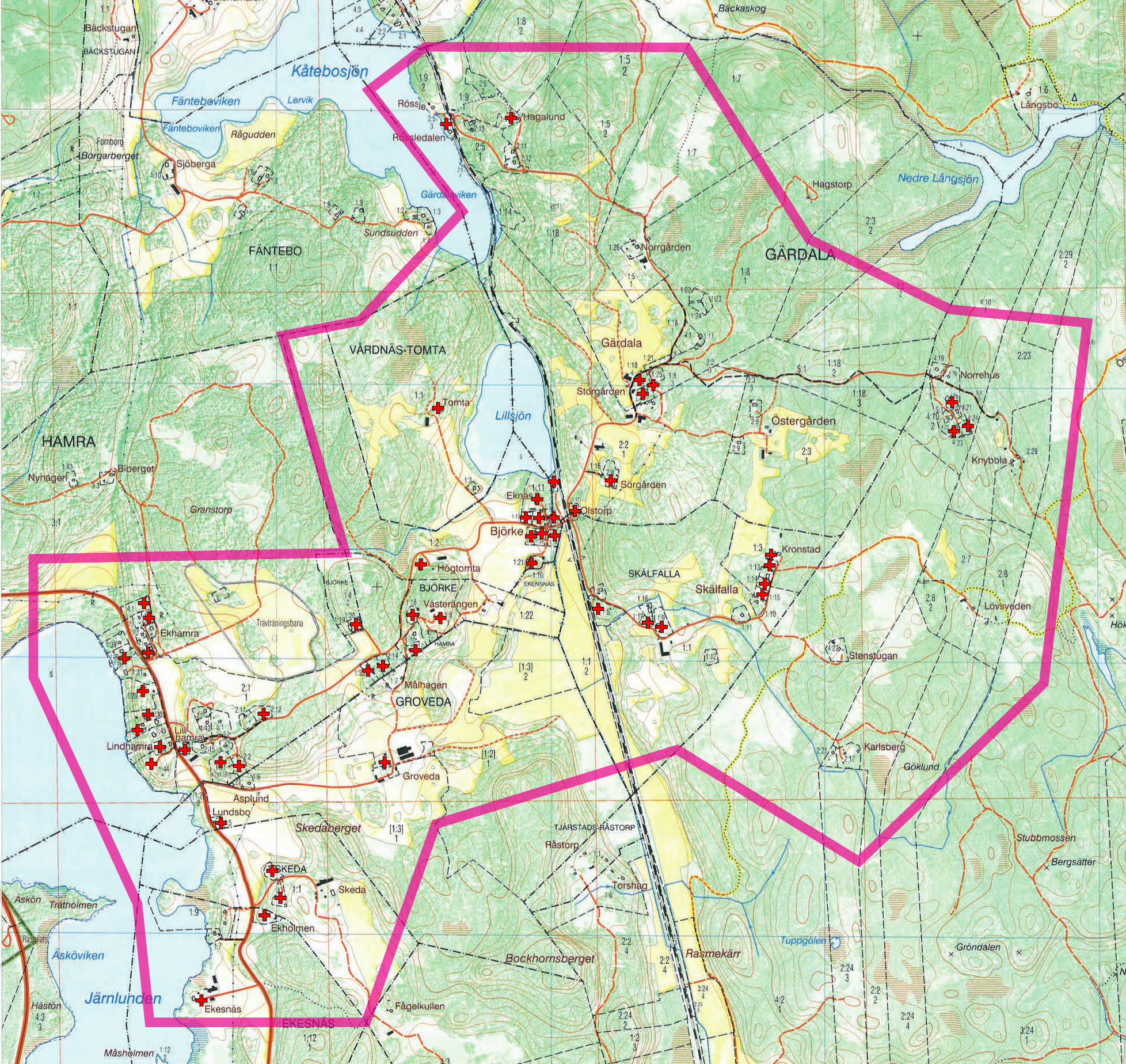 Kartan finns även tillgänlig på:
http://files.ejohansson.se/bredband/gardala-bredband-karta-20150811.pngBilaga 2: Grundprinciper inom offentlig upphandlingLoU gäller ej för denna upphandling men de grundprinciper som styr all offentlig upphandling gäller och bygger på fem grundprinciper. Bestämmelserna i Landsbygdsprogrammet ska alltid tolkas mot bakgrund av dessa:Icke-diskrimineringsprincipenPrincipen om icke-diskriminering innebär ett förbud mot att diskriminera leverantörer på grund av deras nationalitet (exempelvis medborgarskap, etablerings- eller verksamhetsland). Den upphandlande myndigheten/enheten får inte ställa krav som endast svenska företag känner till eller kan klara och det gäller även i de fall då den upphandlande myndigheten/enheten inte förväntar sig att några utländska leverantörer ska lämna anbud. Anbudssökande och anbudsgivare från andra orter ska behandlas på samma sätt som företag från den egna kommunen.LikabehandlingsprincipenPrincipen om likabehandling innebär att alla leverantörer ska ges samma förutsättningar. Alla leverantörer måste till exempel få tillgång till samma information samtidigt, så att ingen leverantör får ett övertag. Upphandlaren får exempelvis inte acceptera ett för sent inkommet anbud, eftersom samma regler och tidsfrister ska gälla alla.ProportionalitetsprincipenProportionalitetsprincipen innebär att krav och villkor i genomförandet av en upphandling ska stå i rimlig proportion till det som upphandlas. De åtgärder som den upphandlande myndigheten/enheten genomför får inte gå utöver vad som är nödvändigt för den aktuella upphandlingen.Principen om öppenhet/transparensPrincipen om öppenhet (eller transparensprincipen) innebär att upphandlingar ska präglas av öppenhet och förutsebarhet. Uppgifter som gäller upphandlingen får inte hemlighållas, upphandlingen ska annonseras offentligt och de leverantörer som deltagit i anbudsförfarandet ska informeras om resultatet. Upphandlingarna ska vara offentliga och förfrågningsunderlaget ska vara förutsebart, det vill säga klart och tydligt formulerat och innehålla samtliga krav som ställs.Principen om ömsesidigt erkännandePrincipen om ömsesidigt erkännande innebär att intyg och certifikat som har utfärdats av en medlemsstats behöriga myndigheter ska gälla också i övriga EU/EES-länder..NrKriterierViktningLeverantörs poäng
inom områdeTotalsumma
inom område1Det begärda priset till föreningen50 %2Servicevillkor och inställelsetider10 %3Antalet tillgängliga tjänsteleverantörer.10 %4Flexibilitet i anslutnings- och tjänstevillkor10 %5Referenser på genomförda uppdrag.10 %6Samlad bild av leverans enligt pos 4.110 %Totalsumma100%